Урок по математике в 3 классе по учебнику Г.Л. Муравьёвой, М.А. Урбан             2013 г. изд. стр.28-29Урок № 13. Тема: «Умножение и деление. Табличное умножение  с числом 4»Цель: познакомить с табличными случаями умножения с числом 4, понимание взаимосвязи между компонентами  и результатом действия умножения (между × и ÷), познакомить с приёмом группировки слагаемых для рационализации вычислений, совершенствовать умение выполнять сложение и вычитание числовых значений длины, закреплять умение составлять числовые выражения, учить составлять и решать простые и составные  задачи, раскрывающим смысл действий × и ÷.Задачи:Обучающие:  повторить знания о цифрах и числах,   систематизировать знания об алгоритме умножения и деления, переместительном законе умножения, отрабатывать вычислительные навыки на сложение и вычитание в пределах 100 с переходом через десяток и без перехода, порядок выполнения действий в выражениях, выполнение заданий на нахождение неизвестного компонента, решение задач на умножение и деление, логических задач, составлять числовые выражения, умение рационно группировать слагаемые, выполнять операции с числовыми значениями длины.Развивающие: развивать внимание, память, логическое мышление.Воспитательные: воспитывать любовь и уважение к родной культуре, умение работать в коллективе, дружбу и взаимопомощь.Оборудование: таблица с названием компонентов умножения и деления, переместительный закон умножения, карточки для обратной задачи, компьютер с музыкальной подборкой, схемы к задаче,  рабочая тетрадь, учебник-1 часть, ручка, карандаш, линейка, дневник.Ход урока:Организационный моментПрозвенел и смолк звонок.Начинаем наш урок.Можно за партой тихонько сидеть,А можно отправиться в лес – Чудеса посмотреть.2.Устный счёт    Математический диктант Взаимопроверка.- Кто не сделал ни одной ошибки, погладьте себя по голове.- Какой сегодня день? 3. Работа в тетради   - Открываем свои тетради, отступаем сверху 1 целую клеточку, на 2-ой отсчитываем 10 и записываем: … сентября. Возвращаемся на начало клеточек. От записи через 1 клеточку вниз отсчитываем вправо 7 клеточек и в 8 записываем: Классная работа (учитель напоминает алгоритм записи заданий в тетради, правильность оформления работы)-Ребята, скажите, какая тема сегодняшнего урока. Правильно. Тема  «Табличное умножение на число 4». Это интересно(показ картинок):4 времени года (весна, лето, осень, зима);4 части света (север, юг, запад, восток);4 темперамента (сангвиник, холерик, меланхолик, флегматик);4 стадии человеческой жизни (детство, юность, зрелость, старость).4. Проверка домашнего задания. Корректировка знанийСтр. 27, №1     - какой компонент вы находили? Какой секрет успеха решения данных примеров? (обратное действие) (3,5,  3,8,   2,1)_ Встретились ли вам обратные примеры? (8х3=24, 24÷8=3)Стр. 27,№2. Игра «Ключевые слова»-Какие ключевые слова в задаче? (одна полка, 3 такие же полки)1)10х3=30 (кн.)Ответ: 30 книг.Работа в учебнике. Объяснение учителя . Игра «3 угла»- При умножении на 4 получаются: левый угол- чётные числа,Правый угол- нечётные числа.Остаться на месте- разные числа.Дети с учителем хором считают по 4 до 40 и обратно.Секрет №3. При умножении на 4 получаются чётные числа.Например:   4х2=8       8- чётное число,  4х3=12     12-чётное числоУчитель объясняет таблицу умножения на 4*** Откройте свои учебники на стр. 28 №1.  на засыпку: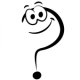 Учитель объясняет вычисления и показывает образец рассуждения.- Какой приём использовали при умножении 4 на 6? (досчитываем)Стр.28 №2- Как рациональнее (удобнее вычислить) примеры? на засыпку: Можем ли мы воспользоваться объяснением из №1?4х6=4х5+4х1=20+4=245 +   1Аналогично составляются остальные примеры.Систематизация и закрепление знанийстр. 29, №3 Прочитайте задание про себя.Учитель объясняет вычисления и показывает образец рассуждения.- Какой приём использовали при умножении 4 на 4? (отсчитываем)Физминутка           Релаксация (под музыку звуков природы)Закройте глаза, положите руки на колени, расслабьтесь и давайте мысленно перенесёмся в волшебный осенний лес. Полюбуемся красками золотой осени, поздороваемся с хозяевами и пожелаем им тепла и красоты. Остановимся. А так ли тихо в осеннем лесу? Послушайте, как шуршат падающие листья, шумит в ветвях ветерок, весело посвистывают синички. Мы спокойны, добры, приветливы, ласковы. А как пахнет в осеннем лесу? Вдохните глубоко этот горьковатый аромат! Лесной воздух отличается свежестью и чистотой.Закрепление*** Стр. 29 №4  Прочитать условие.-Используя рассуждение из № 4 нужно выполнить вычисления.4х8=4х10 -4х2=40-8=3210-  2Аналогично составляются другие равенства. Обратить внимание детей, что числа меньшие 5 тянутся к 5, а числа большие 5 тянутся к 10.*** стр. 29 № 5   на засыпку:   -  Как вычислять выражения  с числовыми значениями длины? Есть ли здесь секрет? (перевести все величины в наименьшую в выражении)58 см+12 см-34 см =70см-34см=36см     70см100см10дм- 36 см =42см=64 см-36 см=28см      64 см Зрительная физминутка по тренажёру8. Закрепление. Решение задач *** Стр. 29, № 6     Игра «Аукцион вопросов». Дети по очереди задают вопросы к задаче, которые помогут её решить.На доске появляется краткое условие и схема к задаче:Было- 100мИзрасходовали- 45м и 30мОсталось-?- Какой компонент неизвестен?( слагаемое)1 способ: 1)45+30=75 (м)- израсходовали2)100-75=25 (м)2 способ:1)100-45=55 (м)- осталось ткани после того, как сшили платья2)55-30=25 (м)Ответ: осталось 25 метров ткани9.Обобщение-Чему был посвящён урок? (таблица умножения на 4)- Какие числа делятся на 4? (чётные, но не все)-Какие числа от1 до 40 делятся на 4?Игра «Выбери меня» На доске в разброс записаны числа. Нужно обвести в кружок все числа, которые делятся на 2. Нужно обвести в квадрат все числа, которые делятся на 3. Нужно волнистой линией обвести все числа, которые делятся на 4.10.Рефлексия. Вопрос к успеху.Рефлексия – «обращение назад»; осмысление собственных действий (самонаблюдение, размышление).(Яблоня, яблоки, листья, цветы.)- Урок у нас заканчивается. За это время выросло удивительное дерево, благодаря которому каждый из вас может показать пользу или бесполезность нашего урока.Если урок для вас прошел плодотворно, и вы остались довольны - прикрепите к дереву плоды – яблоки.Если урок прошел хорошо, но могло быть и лучше – прикрепите цветы.Если урок не отличается от прежних уроков, и ничего нового не принес – зеленые листочки.А уж если совсем напрасно было потрачено время на уроке, то – желтый, чахлый лист.11.Объяснение домашнего задания***Стр. 29 № 1. - Какой компонент неизвестен? Используйте рассуждение из №1 и №3, чтобы быстро решить примеры.***Стр. 29 № 2. Учитель прочитывает задание. -Что значит «сняли кубики»? Их стало больше или меньше?-Сколько действий в задаче?- Какими действиями будем решать задачу? Почему?12.Задание на дом: стр.29, № 1,№2.13.Итог урока. Выставление отметокСпасибо за работу. Сдать тетради на проверку.Чему равно произведение, если множители 2 и 7?На сколько 8 меньше 8 десятков?Найти сумму числа 25 и такого же числа.Уменьши число 21 в 3 раза.Какое число увеличили на 6, если получили 100?Найди разность чисел 18 и 9.Сторона квадрата 3 см. Чему равен периметр квадрата?Чему равно вычитаемое, если уменьшаемое равно 41, а разность - 7?Увеличь число 3дес.5 ед.на 7.К какому числу прибавили 10, если получили 46?14На 7250794912 см344236